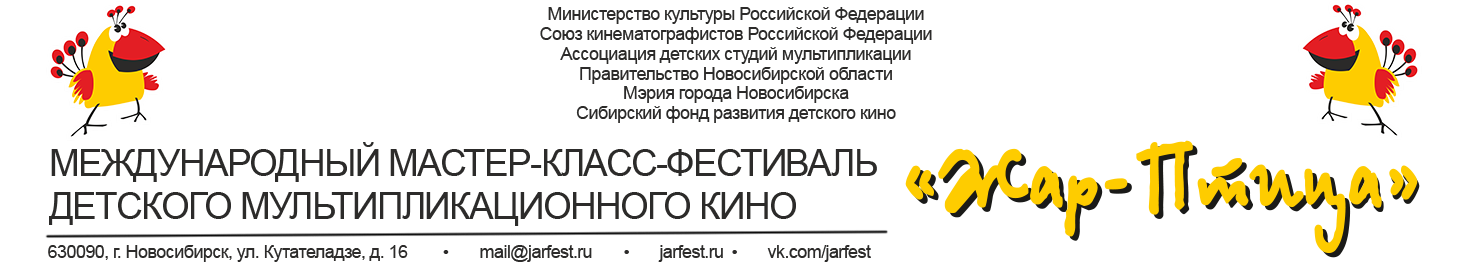 Приложение 1З А Я В К Ана участие вXIX МЕЖДУНАРОДНОМ МАСТЕР-КЛАСС-ФЕСТИВАЛЕ ДЕТСКОГО МУЛЬТИПЛИКАЦИОННОГО КИНО «ЖАР-ПТИЦА»-2023Делегация студии (взрослые участники) (Пожалуйста, укажите, кто из взрослой делегации приезжает впервые)Делегация студии (дети) Дата заезда:Дата отъезда:Программа фильмов студииЭкранное время всей программы фильмов студии – не более 10 минутПожалуйста, убедитесь, что название фильма в заявке соответствует титрамФильмы, скриншоты к ним, логотип студии, согласие на обработку персональных данных, реквизиты и другие документы вы можете собрать на файлообменнике или прикрепить к письму.
Ссылки на YouTube, Vimeo и другие видеохостинги не принимаются.Информация о студии(эта информация будет опубликована в каталоге фестиваля и занесена в базу данных мультипликационных студий фестиваля)Внимание! Все поля заявки обязательны для заполнения!Оргкомитет обработает вашу заявку в течение трех рабочих дней.Название студииГород, село, р.п.Почтовый адрес(для отправки корреспонденции)Контактный e-mailФИОРасскажите о ваших компетенциях и ожиданиях от фестиваля Телефон123ФИОВозраст123456№Название фильмаАннотацияХронометраж00:0012345Название студииИстория студии(кратко расскажите о вашей работе, истории создания, выборе названия и т.д.)Год образования студииВедомственная принадлежность(образование, культура,молодёжная политика и т.д.)Город, селоФактический адрес студии (индекс, область, город/село/р.п., улица, дом)Контактный телефон студииE-mail студииСайт, социальные сети студииРуководитель студииТелефон руководителяE-mail руководителя